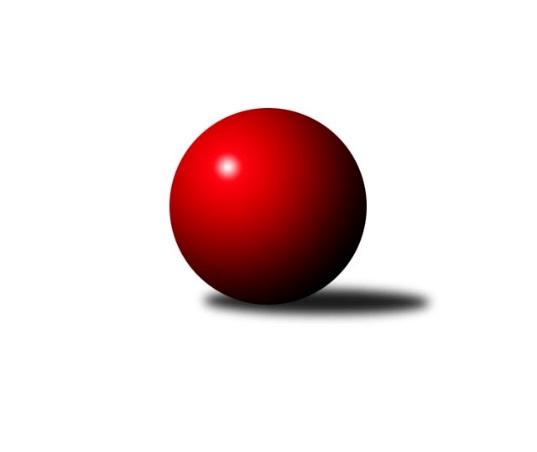 Č.2Ročník 2023/2024	12.6.2024 Krajská soutěž 1.třídy KV 2023/2024Statistika 2. kolaTabulka družstev:		družstvo	záp	výh	rem	proh	skore	sety	průměr	body	plné	dorážka	chyby	1.	TJ Jáchymov B	2	2	0	0	9.0 : 3.0 	(9.5 : 6.5)	1551	4	1089	462	41.5	2.	Loko Cheb D	2	2	0	0	8.5 : 3.5 	(10.0 : 6.0)	1641	4	1167	474	43	3.	TJ Šabina B	1	1	0	0	5.0 : 1.0 	(5.0 : 3.0)	1498	2	1069	429	56	4.	Loko Cheb C	2	1	0	1	7.5 : 4.5 	(8.0 : 8.0)	1622	2	1173	449	44.5	5.	So.Útvina B	2	1	0	1	5.0 : 7.0 	(8.0 : 8.0)	1479	2	1069	411	54.5	6.	TJ Lomnice G	0	0	0	0	0.0 : 0.0 	(0.0 : 0.0)	0	0	0	0	0	7.	Slovan K.Vary D	1	0	0	1	1.0 : 5.0 	(2.5 : 5.5)	1536	0	1095	441	42	8.	TJ Lomnice F	2	0	0	2	3.0 : 9.0 	(7.0 : 9.0)	1435	0	1076	360	60	9.	Kuželky Aš E	2	0	0	2	3.0 : 9.0 	(6.0 : 10.0)	1480	0	1082	399	63.5Tabulka doma:		družstvo	záp	výh	rem	proh	skore	sety	průměr	body	maximum	minimum	1.	Loko Cheb D	2	2	0	0	8.5 : 3.5 	(10.0 : 6.0)	1641	4	1677	1605	2.	TJ Jáchymov B	1	1	0	0	5.0 : 1.0 	(5.5 : 2.5)	1568	2	1568	1568	3.	TJ Šabina B	1	1	0	0	5.0 : 1.0 	(5.0 : 3.0)	1498	2	1498	1498	4.	Loko Cheb C	1	1	0	0	5.0 : 1.0 	(4.0 : 4.0)	1626	2	1626	1626	5.	Slovan K.Vary D	0	0	0	0	0.0 : 0.0 	(0.0 : 0.0)	0	0	0	0	6.	So.Útvina B	0	0	0	0	0.0 : 0.0 	(0.0 : 0.0)	0	0	0	0	7.	TJ Lomnice G	0	0	0	0	0.0 : 0.0 	(0.0 : 0.0)	0	0	0	0	8.	Kuželky Aš E	1	0	0	1	2.0 : 4.0 	(4.0 : 4.0)	1497	0	1497	1497	9.	TJ Lomnice F	1	0	0	1	2.0 : 4.0 	(4.0 : 4.0)	1448	0	1448	1448Tabulka venku:		družstvo	záp	výh	rem	proh	skore	sety	průměr	body	maximum	minimum	1.	TJ Jáchymov B	1	1	0	0	4.0 : 2.0 	(4.0 : 4.0)	1533	2	1533	1533	2.	So.Útvina B	2	1	0	1	5.0 : 7.0 	(8.0 : 8.0)	1479	2	1506	1452	3.	TJ Šabina B	0	0	0	0	0.0 : 0.0 	(0.0 : 0.0)	0	0	0	0	4.	Loko Cheb D	0	0	0	0	0.0 : 0.0 	(0.0 : 0.0)	0	0	0	0	5.	TJ Lomnice G	0	0	0	0	0.0 : 0.0 	(0.0 : 0.0)	0	0	0	0	6.	Loko Cheb C	1	0	0	1	2.5 : 3.5 	(4.0 : 4.0)	1618	0	1618	1618	7.	TJ Lomnice F	1	0	0	1	1.0 : 5.0 	(3.0 : 5.0)	1422	0	1422	1422	8.	Slovan K.Vary D	1	0	0	1	1.0 : 5.0 	(2.5 : 5.5)	1536	0	1536	1536	9.	Kuželky Aš E	1	0	0	1	1.0 : 5.0 	(2.0 : 6.0)	1463	0	1463	1463Tabulka podzimní části:		družstvo	záp	výh	rem	proh	skore	sety	průměr	body	doma	venku	1.	TJ Jáchymov B	2	2	0	0	9.0 : 3.0 	(9.5 : 6.5)	1551	4 	1 	0 	0 	1 	0 	0	2.	Loko Cheb D	2	2	0	0	8.5 : 3.5 	(10.0 : 6.0)	1641	4 	2 	0 	0 	0 	0 	0	3.	TJ Šabina B	1	1	0	0	5.0 : 1.0 	(5.0 : 3.0)	1498	2 	1 	0 	0 	0 	0 	0	4.	Loko Cheb C	2	1	0	1	7.5 : 4.5 	(8.0 : 8.0)	1622	2 	1 	0 	0 	0 	0 	1	5.	So.Útvina B	2	1	0	1	5.0 : 7.0 	(8.0 : 8.0)	1479	2 	0 	0 	0 	1 	0 	1	6.	TJ Lomnice G	0	0	0	0	0.0 : 0.0 	(0.0 : 0.0)	0	0 	0 	0 	0 	0 	0 	0	7.	Slovan K.Vary D	1	0	0	1	1.0 : 5.0 	(2.5 : 5.5)	1536	0 	0 	0 	0 	0 	0 	1	8.	TJ Lomnice F	2	0	0	2	3.0 : 9.0 	(7.0 : 9.0)	1435	0 	0 	0 	1 	0 	0 	1	9.	Kuželky Aš E	2	0	0	2	3.0 : 9.0 	(6.0 : 10.0)	1480	0 	0 	0 	1 	0 	0 	1Tabulka jarní části:		družstvo	záp	výh	rem	proh	skore	sety	průměr	body	doma	venku	1.	Kuželky Aš E	0	0	0	0	0.0 : 0.0 	(0.0 : 0.0)	0	0 	0 	0 	0 	0 	0 	0 	2.	TJ Šabina B	0	0	0	0	0.0 : 0.0 	(0.0 : 0.0)	0	0 	0 	0 	0 	0 	0 	0 	3.	Slovan K.Vary D	0	0	0	0	0.0 : 0.0 	(0.0 : 0.0)	0	0 	0 	0 	0 	0 	0 	0 	4.	So.Útvina B	0	0	0	0	0.0 : 0.0 	(0.0 : 0.0)	0	0 	0 	0 	0 	0 	0 	0 	5.	Loko Cheb D	0	0	0	0	0.0 : 0.0 	(0.0 : 0.0)	0	0 	0 	0 	0 	0 	0 	0 	6.	Loko Cheb C	0	0	0	0	0.0 : 0.0 	(0.0 : 0.0)	0	0 	0 	0 	0 	0 	0 	0 	7.	TJ Lomnice F	0	0	0	0	0.0 : 0.0 	(0.0 : 0.0)	0	0 	0 	0 	0 	0 	0 	0 	8.	TJ Lomnice G	0	0	0	0	0.0 : 0.0 	(0.0 : 0.0)	0	0 	0 	0 	0 	0 	0 	0 	9.	TJ Jáchymov B	0	0	0	0	0.0 : 0.0 	(0.0 : 0.0)	0	0 	0 	0 	0 	0 	0 	0 Zisk bodů pro družstvo:		jméno hráče	družstvo	body	zápasy	v %	dílčí body	sety	v %	1.	Filip Křivka 	TJ Lomnice F 	2	/	2	(100%)	3	/	4	(75%)	2.	Jana Hamrová 	Loko Cheb C 	2	/	2	(100%)	2	/	4	(50%)	3.	Pavel Feksa 	Loko Cheb D  	1.5	/	2	(75%)	3	/	4	(75%)	4.	Anna Davídková 	Kuželky Aš E 	1	/	1	(100%)	2	/	2	(100%)	5.	Ladislav Martínek 	TJ Jáchymov B 	1	/	1	(100%)	2	/	2	(100%)	6.	Jiří Šeda 	TJ Jáchymov B 	1	/	1	(100%)	2	/	2	(100%)	7.	Hana Makarová 	TJ Jáchymov B 	1	/	1	(100%)	2	/	2	(100%)	8.	Jiří Marek 	Loko Cheb C 	1	/	1	(100%)	2	/	2	(100%)	9.	Tomáš Koubek 	TJ Lomnice F 	1	/	1	(100%)	2	/	2	(100%)	10.	Jakub Růžička 	Loko Cheb D  	1	/	1	(100%)	2	/	2	(100%)	11.	Michaela Pešková 	TJ Šabina B 	1	/	1	(100%)	2	/	2	(100%)	12.	Stanislav Květoň 	TJ Šabina B 	1	/	1	(100%)	2	/	2	(100%)	13.	Pavel Schubert 	Loko Cheb D  	1	/	1	(100%)	2	/	2	(100%)	14.	Václav Hlaváč ml.	Slovan K.Vary D 	1	/	1	(100%)	1.5	/	2	(75%)	15.	Aleš Lenomar 	TJ Šabina B 	1	/	1	(100%)	1	/	2	(50%)	16.	Daniel Hussar 	Loko Cheb C 	1	/	1	(100%)	1	/	2	(50%)	17.	Filip Kalina 	So.Útvina B 	1	/	1	(100%)	1	/	2	(50%)	18.	Adolf Klepáček 	Loko Cheb D  	1	/	2	(50%)	3	/	4	(75%)	19.	Jitka Červenková 	So.Útvina B 	1	/	2	(50%)	3	/	4	(75%)	20.	Karel Pejšek 	So.Útvina B 	1	/	2	(50%)	3	/	4	(75%)	21.	Štefan Mrenica 	TJ Jáchymov B 	1	/	2	(50%)	2.5	/	4	(63%)	22.	Františka Pokorná 	Kuželky Aš E 	1	/	2	(50%)	2	/	4	(50%)	23.	František Repčík 	Kuželky Aš E 	1	/	2	(50%)	2	/	4	(50%)	24.	Ivan Rambousek 	Loko Cheb C 	1	/	2	(50%)	2	/	4	(50%)	25.	Vladimír Krýsl 	Loko Cheb C 	0.5	/	2	(25%)	1	/	4	(25%)	26.	Samuel Pavlík 	Slovan K.Vary D 	0	/	1	(0%)	1	/	2	(50%)	27.	Jan Ritschel 	TJ Lomnice F 	0	/	1	(0%)	1	/	2	(50%)	28.	Kryštof Prouza 	TJ Lomnice F 	0	/	1	(0%)	1	/	2	(50%)	29.	Antonín Čevela 	So.Útvina B 	0	/	1	(0%)	1	/	2	(50%)	30.	Šárka Cholopovová 	TJ Lomnice F 	0	/	1	(0%)	0	/	2	(0%)	31.	Tereza Lorenzová 	TJ Šabina B 	0	/	1	(0%)	0	/	2	(0%)	32.	Zdeněk Kříž ml.	Slovan K.Vary D 	0	/	1	(0%)	0	/	2	(0%)	33.	Martin Kopač 	Slovan K.Vary D 	0	/	1	(0%)	0	/	2	(0%)	34.	Monika Hejkalová 	So.Útvina B 	0	/	1	(0%)	0	/	2	(0%)	35.	Jaroslav Stulík 	TJ Jáchymov B 	0	/	1	(0%)	0	/	2	(0%)	36.	Pavel Sýkora 	So.Útvina B 	0	/	1	(0%)	0	/	2	(0%)	37.	Juraj Šándor 	TJ Jáchymov B 	0	/	1	(0%)	0	/	2	(0%)	38.	Kristýna Prouzová 	TJ Lomnice F 	0	/	2	(0%)	0	/	4	(0%)	39.	Jan Doskočil 	Kuželky Aš E 	0	/	2	(0%)	0	/	4	(0%)	40.	Josef Jančula 	Loko Cheb D  	0	/	2	(0%)	0	/	4	(0%)Průměry na kuželnách:		kuželna	průměr	plné	dorážka	chyby	výkon na hráče	1.	Lokomotiva Cheb, 1-2	1582	1140	442	50.3	(395.6)	2.	Jáchymov, 1-2	1552	1088	464	36.0	(388.0)	3.	Kuželky Aš, 1-4	1515	1090	425	55.0	(378.8)	4.	TJ Šabina, 1-2	1460	1068	391	56.0	(365.0)	5.	Lomnice, 1-4	1456	1065	391	57.5	(364.2)	6.	Karlovy Vary, 1-4	0	0	0	0.0	(0.0)Nejlepší výkony na kuželnách:Lokomotiva Cheb, 1-2Loko Cheb D 	1677	1. kolo	Jakub Růžička 	Loko Cheb D 	501	1. koloLoko Cheb C	1626	2. kolo	Adolf Klepáček 	Loko Cheb D 	447	2. koloLoko Cheb C	1618	1. kolo	Ivan Rambousek 	Loko Cheb C	430	1. koloLoko Cheb D 	1605	2. kolo	Daniel Hussar 	Loko Cheb C	428	2. koloSo.Útvina B	1506	2. kolo	Pavel Schubert 	Loko Cheb D 	428	2. koloKuželky Aš E	1463	2. kolo	Ivan Rambousek 	Loko Cheb C	416	2. kolo		. kolo	Jana Hamrová 	Loko Cheb C	415	2. kolo		. kolo	Pavel Feksa 	Loko Cheb D 	415	2. kolo		. kolo	Jana Hamrová 	Loko Cheb C	403	1. kolo		. kolo	Adolf Klepáček 	Loko Cheb D 	402	1. koloJáchymov, 1-2TJ Jáchymov B	1568	2. kolo	Václav Hlaváč ml.	Slovan K.Vary D	422	2. koloSlovan K.Vary D	1536	2. kolo	Hana Makarová 	TJ Jáchymov B	421	2. kolo		. kolo	Ladislav Martínek 	TJ Jáchymov B	388	2. kolo		. kolo	Štefan Mrenica 	TJ Jáchymov B	384	2. kolo		. kolo	Jaroslav Stulík 	TJ Jáchymov B	375	2. kolo		. kolo	Martin Kopač 	Slovan K.Vary D	374	2. kolo		. kolo	Samuel Pavlík 	Slovan K.Vary D	370	2. kolo		. kolo	Zdeněk Kříž ml.	Slovan K.Vary D	370	2. koloKuželky Aš, 1-4TJ Jáchymov B	1533	1. kolo	Jiří Šeda 	TJ Jáchymov B	420	1. koloKuželky Aš E	1497	1. kolo	Štefan Mrenica 	TJ Jáchymov B	419	1. kolo		. kolo	František Repčík 	Kuželky Aš E	417	1. kolo		. kolo	Anna Davídková 	Kuželky Aš E	401	1. kolo		. kolo	Jaroslav Stulík 	TJ Jáchymov B	374	1. kolo		. kolo	Františka Pokorná 	Kuželky Aš E	350	1. kolo		. kolo	Jan Doskočil 	Kuželky Aš E	329	1. kolo		. kolo	Juraj Šándor 	TJ Jáchymov B	320	1. koloTJ Šabina, 1-2TJ Šabina B	1498	2. kolo	Aleš Lenomar 	TJ Šabina B	422	2. koloTJ Lomnice F	1422	2. kolo	Michaela Pešková 	TJ Šabina B	401	2. kolo		. kolo	Stanislav Květoň 	TJ Šabina B	395	2. kolo		. kolo	Jan Ritschel 	TJ Lomnice F	394	2. kolo		. kolo	Šárka Cholopovová 	TJ Lomnice F	355	2. kolo		. kolo	Filip Křivka 	TJ Lomnice F	340	2. kolo		. kolo	Kristýna Prouzová 	TJ Lomnice F	333	2. kolo		. kolo	Tereza Lorenzová 	TJ Šabina B	280	2. koloLomnice, 1-4TJ Šabina B	1527	1. kolo	Aleš Lenomar 	TJ Šabina B	409	1. koloSo.Útvina B	1452	1. kolo	Stanislav Květoň 	TJ Šabina B	404	1. koloTJ Lomnice F	1448	1. kolo	Tomáš Koubek 	TJ Lomnice F	400	1. koloTJ Lomnice G	1400	1. kolo	Karel Pejšek 	So.Útvina B	399	1. kolo		. kolo	Filip Kalina 	So.Útvina B	392	1. kolo		. kolo	Jan Pollner 	TJ Lomnice G	372	1. kolo		. kolo	Tereza Lorenzová 	TJ Šabina B	364	1. kolo		. kolo	Kristýna Prouzová 	TJ Lomnice F	360	1. kolo		. kolo	Kryštof Prouza 	TJ Lomnice F	356	1. kolo		. kolo	Josef Zvěřina 	TJ Lomnice G	356	1. koloKarlovy Vary, 1-4Četnost výsledků:	5.0 : 1.0	4x	3.5 : 2.5	1x	2.0 : 4.0	2x	1.0 : 5.0	1x